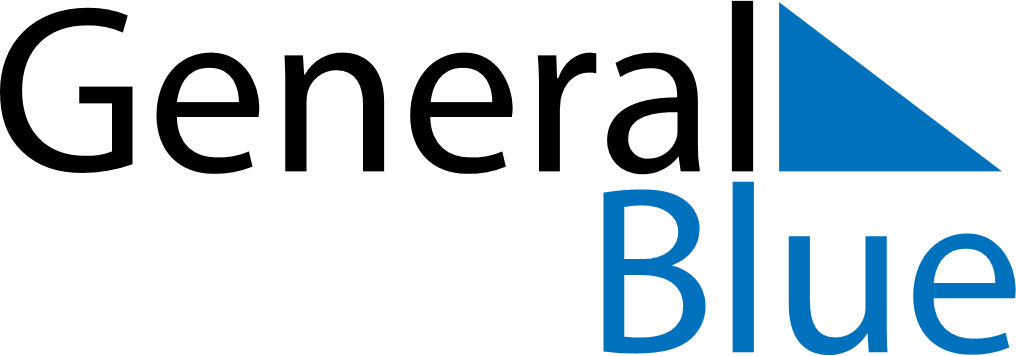 June 2024June 2024June 2024June 2024June 2024June 2024June 2024Sam Roi Yot, Prachuap Khiri Khan, ThailandSam Roi Yot, Prachuap Khiri Khan, ThailandSam Roi Yot, Prachuap Khiri Khan, ThailandSam Roi Yot, Prachuap Khiri Khan, ThailandSam Roi Yot, Prachuap Khiri Khan, ThailandSam Roi Yot, Prachuap Khiri Khan, ThailandSam Roi Yot, Prachuap Khiri Khan, ThailandSundayMondayMondayTuesdayWednesdayThursdayFridaySaturday1Sunrise: 5:54 AMSunset: 6:42 PMDaylight: 12 hours and 47 minutes.23345678Sunrise: 5:54 AMSunset: 6:42 PMDaylight: 12 hours and 48 minutes.Sunrise: 5:54 AMSunset: 6:42 PMDaylight: 12 hours and 48 minutes.Sunrise: 5:54 AMSunset: 6:42 PMDaylight: 12 hours and 48 minutes.Sunrise: 5:54 AMSunset: 6:43 PMDaylight: 12 hours and 48 minutes.Sunrise: 5:54 AMSunset: 6:43 PMDaylight: 12 hours and 48 minutes.Sunrise: 5:54 AMSunset: 6:43 PMDaylight: 12 hours and 49 minutes.Sunrise: 5:54 AMSunset: 6:44 PMDaylight: 12 hours and 49 minutes.Sunrise: 5:54 AMSunset: 6:44 PMDaylight: 12 hours and 49 minutes.910101112131415Sunrise: 5:54 AMSunset: 6:44 PMDaylight: 12 hours and 49 minutes.Sunrise: 5:55 AMSunset: 6:44 PMDaylight: 12 hours and 49 minutes.Sunrise: 5:55 AMSunset: 6:44 PMDaylight: 12 hours and 49 minutes.Sunrise: 5:55 AMSunset: 6:45 PMDaylight: 12 hours and 50 minutes.Sunrise: 5:55 AMSunset: 6:45 PMDaylight: 12 hours and 50 minutes.Sunrise: 5:55 AMSunset: 6:45 PMDaylight: 12 hours and 50 minutes.Sunrise: 5:55 AMSunset: 6:46 PMDaylight: 12 hours and 50 minutes.Sunrise: 5:55 AMSunset: 6:46 PMDaylight: 12 hours and 50 minutes.1617171819202122Sunrise: 5:55 AMSunset: 6:46 PMDaylight: 12 hours and 50 minutes.Sunrise: 5:56 AMSunset: 6:46 PMDaylight: 12 hours and 50 minutes.Sunrise: 5:56 AMSunset: 6:46 PMDaylight: 12 hours and 50 minutes.Sunrise: 5:56 AMSunset: 6:47 PMDaylight: 12 hours and 50 minutes.Sunrise: 5:56 AMSunset: 6:47 PMDaylight: 12 hours and 50 minutes.Sunrise: 5:56 AMSunset: 6:47 PMDaylight: 12 hours and 50 minutes.Sunrise: 5:56 AMSunset: 6:47 PMDaylight: 12 hours and 50 minutes.Sunrise: 5:57 AMSunset: 6:47 PMDaylight: 12 hours and 50 minutes.2324242526272829Sunrise: 5:57 AMSunset: 6:48 PMDaylight: 12 hours and 50 minutes.Sunrise: 5:57 AMSunset: 6:48 PMDaylight: 12 hours and 50 minutes.Sunrise: 5:57 AMSunset: 6:48 PMDaylight: 12 hours and 50 minutes.Sunrise: 5:57 AMSunset: 6:48 PMDaylight: 12 hours and 50 minutes.Sunrise: 5:58 AMSunset: 6:48 PMDaylight: 12 hours and 50 minutes.Sunrise: 5:58 AMSunset: 6:48 PMDaylight: 12 hours and 50 minutes.Sunrise: 5:58 AMSunset: 6:49 PMDaylight: 12 hours and 50 minutes.Sunrise: 5:58 AMSunset: 6:49 PMDaylight: 12 hours and 50 minutes.30Sunrise: 5:59 AMSunset: 6:49 PMDaylight: 12 hours and 50 minutes.